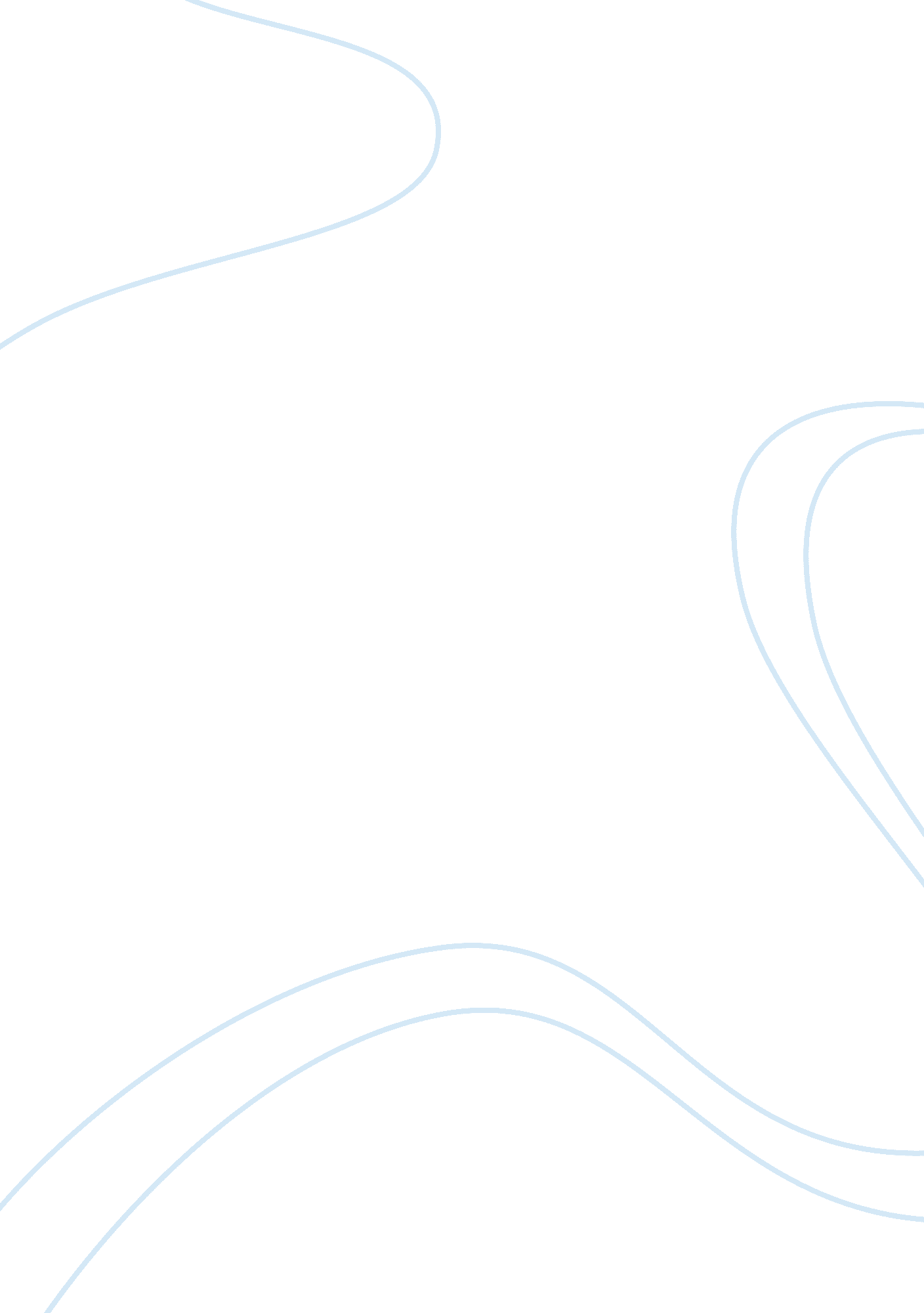 Virtual childFamily, Children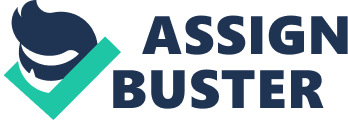 My Virtual Child Assignment Name: ___________________________________________ Section: ______ Complete the following questions in the space provided, based on the information that was provided to you at nine months (end of eight month period) and again at 19 months. The Question| Your Response| Reference (text) & pg. #| Mark| 1. How does your baby's eating, sleeping and motor development compare to the typical developmental patterns? (2 marks)| | | No substance0| Weak1| Adequate1. 5| Well done2| | 2. At 8 months of age was your child an " easy", " slow-to-warm-up", or " difficult" baby in terms of Thomas and Chess's classic temperamental categories? On what do you base this judgement? (2 marks)| | | No substance0| Weak1| Adequate1. 5| Well done2| | 3. How is your child's attachment to you and your partner developing? What is happening at the 3-month and 8-month periods that might affect attachment security according to Bowlby and Ainsworth, and various research studies? (2 marks)| | | No substance0| Weak1| Adequate1. 5| Well done2| | At 9 Months At 19 Months The Question| Your Response| Reference (text) ; pg. #| Mark| 1. Describe and give examples of changes in your child's exploratory or problem solving behavior from 8 through 18 months and categorize them according to Piagetian and information processing theories. Note that 8 months is included, so you'll need to use the time-line to look back at 8 months for examples. (3 marks)| | | No substance0| Weak1. 5| Adequate2. 5| Well done3| | 2. Analyze your baby's temperament in more detail at 18 months than you did at 8 months. How would you describe your baby in terms of the five aspects of temperament utilized by the Virtual Child program (activity, sociability, emotionality, aggressiveness vs. cooperativeness, and self-control)? Has your baby's temperament been stable over the first 18 months? A blurb defining and providing examples of the five aspects of temperament is provided at 12 months, but you should seek out further explanations of temperament from your textbook. Explain how the concept of goodness of fit (also discussed in the blurb on infant temperament) applies to your interactions with your child. (3 marks)| | | No substance0| Weak1. 5| Adequate2. 25| Well done3| | Excellent (3) Good (2. 5) Satis. (2) Weak (1) Excellent = 3 Good/Satisfactory = 2 Weak = 1 Excellent (3) Good (2. 5) Satis. (2) Weak (1) Excellent = 3 Good/Satisfactory = 2 Weak = 1 Reference(s): Mark: /12 (content) + /3 (writing) Total /15 